Publicado en Valencia el 21/10/2016 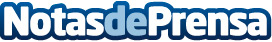 Comprar zapatos online de forma sencillaResolvemos algunas de las dudas mas frecuentes de los usuarios de internet a la hora de decidirse por comprar zapatos onlineDatos de contacto:Anuubis SolutionsRedacción y publicaciones propias.966 312 249Nota de prensa publicada en: https://www.notasdeprensa.es/comprar-zapatos-online-de-forma-sencilla_1 Categorias: Moda Sociedad E-Commerce Consumo http://www.notasdeprensa.es